АДМИНИСТРАЦИЯ МУНИЦИПАЛЬНОГО ОБРАЗОВАНИЯ«НОВОДУГИНСКИЙ РАЙОН» СМОЛЕНСКОЙ ОБЛАСТИРАСПОРЯЖЕНИЕот 27.11.2023  № 607-рО создании виртуального учебно - консультационного пункта по гражданской обороне и чрезвычайным ситуациям муниципального образования «Новодугинский район» Смоленской областиВ соответствии с Федеральными законами от 21.12.1994 №68-ФЗ «О защите населения и территорий от чрезвычайных ситуаций природного и техногенного характера», от 12.02.1998 № 28-ФЗ «О гражданской обороне», от 06.10.2003 № 131-ФЗ «Об общих принципах организации местного самоуправления в Российской Федерации», Постановлениями Правительства Российской Федерации от 02.11.2000 № 841 «Об утверждении Положения о подготовке населения в области гражданской обороны», от 15.11.2016 №184 «Об утверждении Положения об организации подготовки населения муниципального образования «Новодугинский район» Смоленской области в области гражданской обороны и защиты от чрезвычайных ситуаций природного и техногенного характера», руководствуясь Уставом муниципального образования «Новодугинский район» Смоленской области (новая редакция), 1. Создать виртуальный учебно-консультационный пункт по гражданской обороне и чрезвычайным ситуациям муниципального образования «Новодугинский район» Смоленской области на базе официального сайта Администрации муниципального образования «Новодугинский район» Смоленской области: https://www. novodugino.admin-smolensk.ru.2. Утвердить Положение о виртуальном учебно-консультационном пункте по гражданской обороне и чрезвычайным ситуациям муниципального образования «Новодугинский район» Смоленской области (приложение).3. Определить ответственными за организацию деятельности виртуального учебно-консультационного пункта по гражданской обороне и чрезвычайным ситуациям муниципального образования «Новодугинский район» Смоленской области:3.1. Главному специалисту - системному администратору Администрации муниципального образования «Новодугинский район» Смоленской области:- создания раздела «Учебно-консультационный пункт по ГО и ЧС муниципального образования «Новодугинский район» Смоленской области» на официальном сайте Администрации муниципального образования «Новодугинский район» Смоленской области, размещения ссылки на него на главной странице;- обеспечения технической поддержки функционирования раздела «Учебно-консультационный пункт по ГО и ЧС муниципального образования «Новодугинский район» Смоленской области» на официальном сайте Администрации муниципального образования «Новодугинский район» Смоленской области и размещения предоставляемых тематических материалов по гражданской обороне и защите населения от чрезвычайных ситуаций;- ведения учета и предоставления статистических данных по посещению раздела «Учебно-консультационный пункт по ГО и ЧС муниципального образования «Новодугинский район» Смоленской области» на официальном сайте Администрации муниципального образования «Новодугинский район» Смоленской области по запросу муниципального казенного учреждения «Управление по делам гражданской обороны и чрезвычайным ситуациям муниципального образования «Новодугинский район» Смоленской области».3.2. Начальнику отдела гражданской обороны и чрезвычайных ситуаций и единой дежурной диспетчерской службы Администрации муниципального образования «Новодугинский район» Смоленской области:- формирования информационных материалов по гражданской обороне и защите населения от чрезвычайных ситуаций для размещения в разделе «Учебно-консультационный пункт по ГО и ЧС муниципального образования «Новодугинский район» Смоленской области» на официальном сайте Администрации муниципального образования «Новодугинский район» Смоленской области;- осуществления контроля за актуальностью размещенной в разделе «Учебно-консультационный пункт по ГО и ЧС муниципального образования «Новодугинский район» Смоленской области» на официальном сайте Администрации муниципального образования «Новодугинский район» Смоленской области информации, своевременного предоставления для размещения уточненных сведений.4. Разместить настоящее распоряжение на официальном сайте Администрации муниципального образования «Новодугинский район» Смоленской области.5. Опубликовать настоящее распоряжение в общественно-политической газете Новодугинского района «Сельские зори» в течение семи дней со дня его принятия.И.о. Главы муниципального образования«Новодугинский район» Смоленской области                                   Л.П. ФилипповаУтвержденопостановлением Администрации муниципального образования «Новодугинский район» Смоленской области от 27.11.2023 № 607-рПОЛОЖЕНИЕО ВИРТУАЛЬНОМ УЧЕБНО-КОНСУЛЬТАЦИОННОМ ПУНКТЕ ПО ГРАЖДАНСКОЙ ОБОРОНЕ И ЧРЕЗВЫЧАЙНЫМ СИТУАЦИЯМ МУНИЦИПАЛЬНОГО ОБРАЗОВАНИЯ «НОВОДУГИНСКИЙ РАЙОН» СМОЛЕНСКОЙ ОБЛАСТИ1. ОБЩИЕ ПОЛОЖЕНИЯ1.1. Настоящее Положение определяет порядок обучения неработающего населения муниципального образования «Новодугинский район» Смоленской области в области гражданской обороны и защиты от чрезвычайных ситуаций природного и техногенного характера в рамках осуществления деятельности виртуального учебно-консультационного пункта по гражданской обороне и чрезвычайным ситуациям муниципального образования «Новодугинский район» Смоленской области (далее - ВУКП).1.2. ВУКП предназначен для осуществления мероприятий по подготовке неработающего населения муниципального образования «Новодугинский район» Смоленской области по месту жительства в области гражданской обороны и защиты от чрезвычайных ситуаций.1.3. К неработающему населению муниципального образования «Новодугинский район» Смоленской области относятся физические лица, проживающие на территории муниципального образования «Новодугинский район» Смоленской области и не состоящие в трудовых отношениях с работодателем.1.4. Основными задачами ВУКП в области подготовки неработающего населения муниципального образования «Новодугинский район» Смоленской области являются:- пропаганда государственной политики в области гражданской обороны и защиты населения и территорий от чрезвычайных ситуаций природного и техногенного характера;- изучение способов защиты от опасностей, возникающих при военных конфликтах или вследствие этих конфликтов, а также при чрезвычайных ситуациях природного и техногенного характера, порядка действий по сигналам оповещения, приемов оказания первой помощи, правил пользования коллективными и индивидуальными средствами защиты, освоение практического применения полученных знаний;- формирование у обучаемых психологической устойчивости, уверенности в действенности способов защиты от опасностей, возникающих при военных конфликтах или вследствие этих конфликтов, а также при чрезвычайных ситуациях природного и техногенного характера;- оказание учебно-методической помощи другим группам населения в области гражданской обороны и защиты от чрезвычайных ситуаций природного и техногенного характера.2. ОРГАНИЗАЦИЯ РАБОТЫ ВУКП2.1. В целях обучения неработающего населения на официальном сайте Администрации муниципального образования «Новодугинский район» Смоленской области в разделе «Учебно-консультационный пункт по ГО и ЧС муниципального образования «Новодугинский район» Смоленской области» размещаются учебно-методические материалы по вопросам гражданской обороны и защиты населения от чрезвычайных ситуаций природного и техногенного характера.2.2. Обучение неработающего населения муниципального образования «Новодугинский район» Смоленской области осуществляется путем самостоятельного изучения информационных материалов по вопросам гражданской обороны и защиты населения от чрезвычайных ситуаций природного и техногенного характера (памяток, листовок, пособий, фото- и видеоматериалов), размещенных в разделе «Учебно-консультационный пункт по ГО и ЧС муниципального образования «Новодугинский район» Смоленской области».2.3. Обучение неработающего населения на базе ВУКП осуществляется круглогодично.2.4. В целях учета посещений раздела «Учебно-консультационный пункт по ГО и ЧС муниципального образования «Новодугинский район» Смоленской области» используется счетчик посещаемости.2.5. Подготовка неработающего населения в ВУКП направлена на получение обучаемыми знаний и навыков по вопросам:- порядка действий по сигналу «Внимание всем!» и другим речевым сообщениям органов управления гражданской обороны и российской единой системы предупреждения и ликвидации чрезвычайных ситуаций на местах, а также проведения эвакуационных мероприятий в чрезвычайных ситуациях мирного и военного времени;- применения основных средств и способов защиты от современных средств поражения, аварийно химически опасных веществ, последствий стихийных бедствий, аварий и катастроф;- пользования индивидуальными и коллективными средствами защиты и умения самостоятельно изготавливать простейшие средства защиты органов дыхания и кожи;- оказания само- и взаимопомощи при травмах, ожогах, отравлениях, поражении электрическим током и тепловом ударе;- обеспечения безопасности при выполнении мероприятий по гражданской обороне.3. УЧЕБНО-МАТЕРИАЛЬНАЯ БАЗА ВУКП3.1. Учебно-материальная база ВУКП включает в себя блок материалов: нормативно-правовые акты в области гражданской обороны и защиты населения от чрезвычайных ситуаций природного и техногенного характера, пособия, памятки, листовки, видео- и фотоматериалы по гражданской обороне и защите населения от чрезвычайных ситуаций природного и техногенного характера.3.2. Учебно-материальная база ВУКП подлежит своевременному уточнению, корректировке и обновлению с учетом изменений, вносимых в действующее законодательство в области гражданской обороны, защиты населения и территорий от чрезвычайных ситуаций природного и техногенного характера, нормативно-правовые акты органов государственной власти и местного самоуправления, приказы и методические рекомендации Министерства Российской Федерации по делам гражданской обороны, чрезвычайным ситуациям и ликвидации последствий стихийных бедствий и другие документы, используемые для подготовки населения.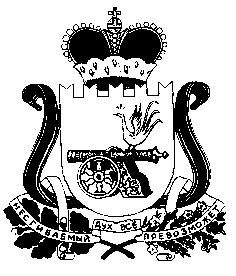 